.(Start the dance after 16 counts)[1 – 8]     ROCK IN CHAIR RIGHT + MAMBO, ROCK IN CHAIR LEFT + MAMBO[9 – 16]   ROCK RIGHT FORWARD-RECOVER X3, ROCK LEFT FORWARD-RECOVER X 3(Put the stretched arm with the palm forward, 3 times right, 3 times left.)[17 – 24]   VINE RIGHT,  CHAINE LEFT[25 – 32]   MAMBO STEP SIDE RIGHT, MAMBO STEP SIDE LEFT, MAMBO STEP SIDE RIGHT ¼ TURN, MAMBO STEP SIDE LEFT(Moving the arm from below to take it flat, alternately right-left.)Start dancing againTAG: 4 COUNTS AT THE END OF THE 4th WALL - STEP TURN 1/2 - MAMBO STEP TURN 1/4- Life is also life without mobile phone,- It is not without music,- It's not without a dance.Last Update – 8th Jan 2017Twerk It – Elsa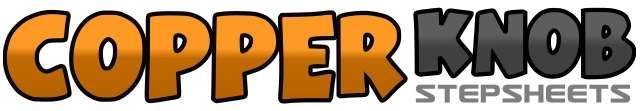 .......Count:32Wall:4Level:Beginner.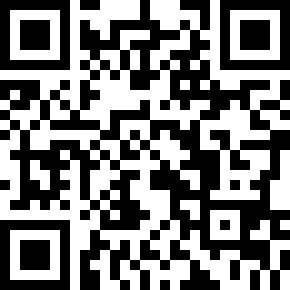 Choreographer:Pep Soler (ES) & Paqui Lebrón - December 2016Pep Soler (ES) & Paqui Lebrón - December 2016Pep Soler (ES) & Paqui Lebrón - December 2016Pep Soler (ES) & Paqui Lebrón - December 2016Pep Soler (ES) & Paqui Lebrón - December 2016.Music:"Twerk It"  de  Elsa Barahona "Twerk It"  de  Elsa Barahona "Twerk It"  de  Elsa Barahona "Twerk It"  de  Elsa Barahona "Twerk It"  de  Elsa Barahona ........1 &Rock forward RF, recover LF2 &Rock backward RF, recover LF3 & 4Rock forward RF, recover LF, step together RF5 &Rock forward LF, recover RF6 &Rock backward LF, recover RF7 & 8Rock forward LF, recover LR, step together LF1 &Rock forward RF, recover LF2 &Rock forward RF diagonal (1,30), recover LF3 & 4Rock side RF, recover LF, RF Together RF5 &Rock forward LF, recover RF6 &Rock forward LF diagonal (10,30), recover RF7 & 8Rock side LF, recover RF, RF together LF1 - 2Step RF to the side, step LF behind RF3 - 4Step RF to the side, step LF next to RF doing touch with toe LF5 - 6Step LF to the side doing ¼ turn, step RF along the LF doing ¾ turn7 - 8Step LF side, touch RF together LF1 & 2Step RF side, recover LF, RF together LF3 & 4Step LF side, recover RF, LF together RF5 & 6Step RF side doing ¼ turn, recover LF, RF together LF7 & 8Step LF side, recover RF, LF together RF1 - 2Step RF forward , return weight to LF by ½ turn3 - 4Step RF to the side doing ¼ turn, return weight to LF